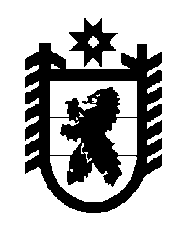 Российская Федерация Республика Карелия    УКАЗГЛАВЫ РЕСПУБЛИКИ КАРЕЛИЯО награждении государственными наградами Республики КарелияЗа заслуги в педагогической и воспитательной деятельности, высокий профессионализм и многолетний добросовестный труд присвоить почетное звание «ЗАСЛУЖЕННЫЙ РАБОТНИК ОБРАЗОВАНИЯРЕСПУБЛИКИ КАРЕЛИЯ»СЕРЕБРЕННИКОВОЙ Татьяне Анатольевне – педагогу дополнительного образования детей муниципального казенного образовательного учреждения дополнительного образования детей «Муезерский районный Дом детского творчества». За многолетний добросовестный труд и большой вклад в развитие металлургического комплекса республики присвоить почетное звание «ЗАСЛУЖЕННЫЙ РАБОТНИК НАРОДНОГО ХОЗЯЙСТВАРЕСПУБЛИКИ КАРЕЛИЯ»ЯКОВЛЕВУ Виктору Васильевичу – машинисту экскаватора 8 разряда горного участка № 1 Рудоуправления акционерного общества «Карельский окатыш», Костомукшский городской округ.За высокий профессионализм и заслуги в области развития пищевой промышленности присвоить почетное звание«ЗАСЛУЖЕННЫЙ РАБОТНИК ПИЩЕВОЙ ПРОМЫШЛЕННОСТИ РЕСПУБЛИКИ КАРЕЛИЯ»ИЛЬКИНОЙ Лидии Васильевне – начальнику производственной лаборатории муниципального унитарного предприятия «Сортавальский хлебокомбинат».За заслуги перед республикой и многолетний добросовестный труд наградить ПОЧЕТНОЙ ГРАМОТОЙ РЕСПУБЛИКИ КАРЕЛИЯ:ГРИШКИНА Виталия Александровича – заместителя начальника службы – начальника дежурной смены службы пожаротушения и проведения аварийно-спасательных работ федерального казенного учреждения «Центр управления в кризисных ситуациях Главного управления Министерства Российской Федерации по делам гражданской обороны, чрезвычайным ситуациям и ликвидации последствий стихийных бедствий по Республике Карелия»,ЖИГЛОВА Германа Григорьевича – первого заместителя начальника Главного управления Министерства Российской Федерации по делам гражданской обороны, чрезвычайным ситуациям и ликвидации последствий стихийных бедствий по Республике Карелия,ЛИТВИНОВУ Екатерину Ивановну – директора муниципального унитарного предприятия «Сортавальский хлебокомбинат»,САВОЛАЙНЕНА Тойво Ивановича – главу Чалнинского сельского поселения, Пряжинский национальный муниципальный район,САФОНЕНКО Акулину Михайловну – главу Суккозерского сельского поселения, Муезерский муниципальный район,СЛИВУ Ларису Николаевну – главного бухгалтера – начальника отдела казначейства государственного учреждения – Отделения Пенсионного фонда Российской Федерации по Республике Карелия,ЧУГУНКОВА Сергея Ивановича – председателя территориальной избирательной комиссии Прионежского района.  Глава Республики  Карелия                                                                       А.П. Худилайненг. Петрозаводск21 мая 2015 года № 44